Sir/Madam                                                                              5 April 2021	SUMMONS TO ATTEND THE VIRTUAL MEETING OF 	SWANNINGTON PARISH COUNCILTime/Date: 	   7.00 p.m. on Monday 12 April 2021 Location:         Via Zoom Due to the Covid-19 virus and the guidance around social distancing and self-isolation, the Parish Council will be holding its meeting virtually through ZOOM. Join Zoom Meetinghttps://us02web.zoom.us/j/87897276914?pwd=M3AyNTFtTk1EY1lEQU5jTWRnUjRTQT09Meeting ID: 878 9727 6914Passcode: 952799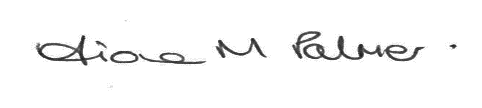 Clerk to the CouncilPublic ParticipationMembers of the public may make representations, give evidence or answer questions in respect of any matters included on the agenda.  At the discretion of the Chairman the meeting may be adjourned to give members of the public an opportunity to raise other matters of public interest.  AGENDA1. 	Apologies for absence to be received and accepted by the Parish Council 2.	Disclosures of Interest – Under the Code of Conduct members are reminded that in disclosing an interest the nature of the interest should be clear in respect of items on the agenda 3. 	To confirm the minutes of the following meetings of the Parish Council:Full Council					8 March 2021		Appx AAnnual Parish Meeting			8 March 2021 4.	Police report 									Appx B5. 	Chairman’s ReportTo receive the resignation of a councillor.Allotment see later agenda item.Belton football club first game at Jeffcoat’s playing field.Spring Lane application – following the recent leaflet drop – Update on residents concerns and any necessary further plans.Councillors' Reports, including reports from LCC and NWLDC councillors.Litter picking (Caroline/Lucy).Neighbourhood Plan Group.Other reports.   Clerk’s reportFor councillors information – Insurance claim for business interruption due to Covid-19 has been declined.  Preparing for the possible return to face-to-face meetings 		Appx CAllotments – Following the meeting last month where it was agreed to remove the asbestos type sheeting from the Shed at the allotments, the following proposal is made for its reinstatement:The tenant rebuilds the shed at his expense once the asbestos has been removed.The tenant is given security of tenure for ten years to make it worth his while (similar to that of NWLDC who asked for it an initial period of 5 years).AccountsTo approve payments scheduled for April including the payment for wages for April 2021.To review and receive receipts for April 2021.To review and approve bank statements and bank reconciliation for April 2021.Village HallTo consider quotes for work to the hall to remove and replace fascia boards, soffits and guttering, replace two doors and repair the two flats to the front of the building.Jeffcoat’s playing fieldTo consider the removal of the damaged fence and replacement with new fence or just planting Environmental projectsTo consider necessary works for village benches that are in need of repair/replacement.To consider works to the bushes and shrubs at the junction of Spring Lane/Station Hill to include trimming twice a year. Parish Council land Limby Hall Lane – To approve the agricultural tenancy agreement as prepared by NWLDC legal.				Appx DPlanning Application – To consider the applications. Planning permissions/withdrawn – To receive the notifications received. REMINDERS: Diary Notes:	Full Council – 5 May 2021Cheque signing rota for April – All Councillors        21/00500/FUL144 Main Street, SwanningtonErection of front porch 20/01823/FULLand south of A512, between Loughborough Road and Moor Lane, Coleorton Erection of office development (class E (g) including new vehicular access Object as it is outside the limits of development, however, in general terms the Parish Council does not object to the actual plan as long as the DC confirms as part of the planning permission conditions as those being suggested by the applicant: 1) Planting to be undertaken before the development commences; 2)includes a grampion condition whereby the whole site is linked to other land in the ownership of the applicant; 3) that a condition is added to the site regarding future development.  Refused 21/00125/FUL44 Main Street, SwanningtonErection of a detached garage/carport No objections Permitted